The Frederick Law Olmsted School at Kensington 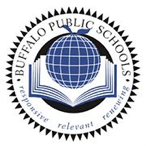 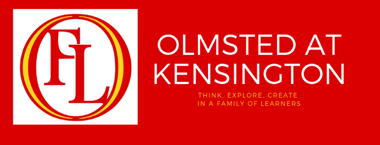 Virtual Supply ListGrade 5Grade 6Grade 7Grade 8High SchoolMrs. Clifford 				    Ms. MazzoneMr. Benham 				    Mrs. AnkenMr. Bartram 					Mrs. Varallo, Ms. Castine, Mrs. Doldon, and Mrs. Martinez:Pens/pencilsLoose leaf paper3 Ring Binder with dividers for each Core SubjectEarbudsGlue SticksCrayons or colored pencilsHighlightersFlash DriveGrade 5 Autistic: Mrs. Zaporowski3 Composition NotebooksPens/pencilsGlue SticksCrayons or colored pencilsEarbudsEncore Subjects:
Gifted and Talented, World Language (Spanish and French), and Music: Notebook eachArt: 9 x 12 SketchbookBelin:BPS device with Internet1 notebookpencilsMr. Chiarilli, Mr. Gelsomino, Mrs. Heffron, and Mrs. Minor:Pens/pencilsLoose leaf paper5 Composition NotebooksEarbudsGlue SticksCrayons or colored pencilsHighlightersFlash DriveGrade 6 Autistic: Mr. YunPens/pencilsLoose leaf paper3 Ring binder for ELA3 Composition Notebooks for Math, Science, and Social StudiesEarbudsGlue SticksCrayons or colored pencilsHighlightersFlash DriveEncore Subjects:
Gifted and Talented, World Language (Spanish and French), and Music: Notebook eachArt: 9 x 12 SketchbookBelin:BPS device with Internet1 notebookpencilsEncore Subjects:
Gifted and Talented, World Language (Spanish and French), and Music: Notebook eachArt: 9 x 12 SketchbookBenbenek:PencilsComposition Notebooks for Math andGeneral Supply List for Core SubjectsPens/pencilsLoose leaf paper3 Ring Binder w/ dividers for (ELA, Science, Social Studies, Math, & Health)EarbudsGlue SticksCrayons or colored pencilsHighlightersFlash DriveRozensky:Pens/pencilsLoose leaf paper3 Ring Binder w/ dividers for (ELA, Science, Social Studies, Math, & Health)Encore Subjects:
Gifted and Talented, World Language (Spanish and French), and Music: Notebook eachArt: 9 x 12 SketchbookBelin:BPS device with Internet1 notebookpencilsCourse Specific SuppliesMath: Calculator: TI30xHS (Preferred) or TI30XaBenbenek:PencilsComposition Notebooks for Math and WritingGeneral Supply List for Core SubjectsPens/pencilsLoose leaf paper3 Ring Binder w/ dividers for (ELA, Science, Social Studies, Math, & Health)EarbudsGlue SticksCrayons or colored pencilsHighlightersFlash DriveGrade 8 Autistic Ms. Sheehan:4 – 1 Subject notebooksPens/pencilsGeneral Supply List for Core SubjectsPens/pencilsLoose leaf paper3 Ring Binder w/ dividers for (ELA, Science, Social Studies, Math, & Health)EarbudsGlue SticksCrayons or colored pencilsHighlightersFlash DriveBenbenek:PencilsComposition Notebooks for Math and WritingEncore Subjects:Gifted and Talented: 3 Prong FolderWorld Languages (Spanish and French): 3 Ring BinderArt: Sketchbook 9x12Music: FolderTechnology: NotebookCourse Specific SuppliesMath: Calculator: TI30xHS (Preferred) or TI30XaGraph paperGeneral Supply List for Core SubjectsPens/pencilsLoose leaf paper3 Ring Binder w/ dividers for (ELA, Science, Social Studies, Math, & Health)EarbudsGlue SticksCrayons or colored pencilsHighlightersFlash DriveScience Specific:3 Ring Binder with Dividers: Living Environment, Earth Science, Environmental, Anatomy, Physics, AP Environmental5 – Subject Spiral: ChemistryALL Labs: FolderCalculator: L.E. Lab, Earth Science, Chemistry, PhysicsMath Specific:Graphing Calculator (TI-84Plus) All High School MathGraph Paper3 Ring Binders (Pre-calculus, A2, A1, Geometry)5-Subject Spiral (A1, AP Stats)RulerProtractor and compass (Geometry)English Specific:Spiral Notebook: E1, E2, AP Language, AP Literature, E4Flash DriveHighlightersPost-It NotesSocial Studies Specific:3 Ring Binder with dividers: G9, G10, APWH, U.S., AP U.S., AP PsychSpiral Notebook: Economics and Participation in GovernmentArt Specific:Drawing Painting and Ceramics: Sketchbook 9" x 12", Erasers, Fine Point Sharpies, Crayola Paint Brush Set, 5 brushes in multiple shapes Crayola Markers, Set of 10 classic colorsStudio in Art, Sculpture, & AP Studio in Art: 9x12 Sketch book, Pencils, 2 black Sharpies-fine point, 2 black Sharpies-ultra fine point, set of pan watercolors and set of colored pencils (or a set of watercolor colored pencils)Sculpture:World Languages (Spanish and French) Specific:Spanish 1: 3 Ring Binder with DividersSpanish 2 & 3: 3-Subject Notebook & FolderSpanish 4: NotebookFrench 1 – 3: 3 Ring Binder with DividersAd Art: 3 Ring BinderBusiness Computer Application: Flash DriveCFMA and CFMB: Flash DriveGreen Tech:Design and Drawing, Green Tech 11, Green Tech 12: 3 folders and Graph PaperSpecific: NotebookMethods of Inquiry Specific: Composition NotebookMs. Pahl:Differentiated Career and Financial, Intro to Diff Business and Graphic Design,Intermediate Diff Bus. And Graphic Design:3 Ring BinderLarge 3 ring binder (3”)- any color 2 pocket foldersHighlighters (yellow, green, pink)3 Composition notebook3 Ring Binder with dividers3-ring binder1 Graphing calculator (TI 84 plus)5 subject spiral notebook with 3 holes for binder1 Three ring binder (two inch) 